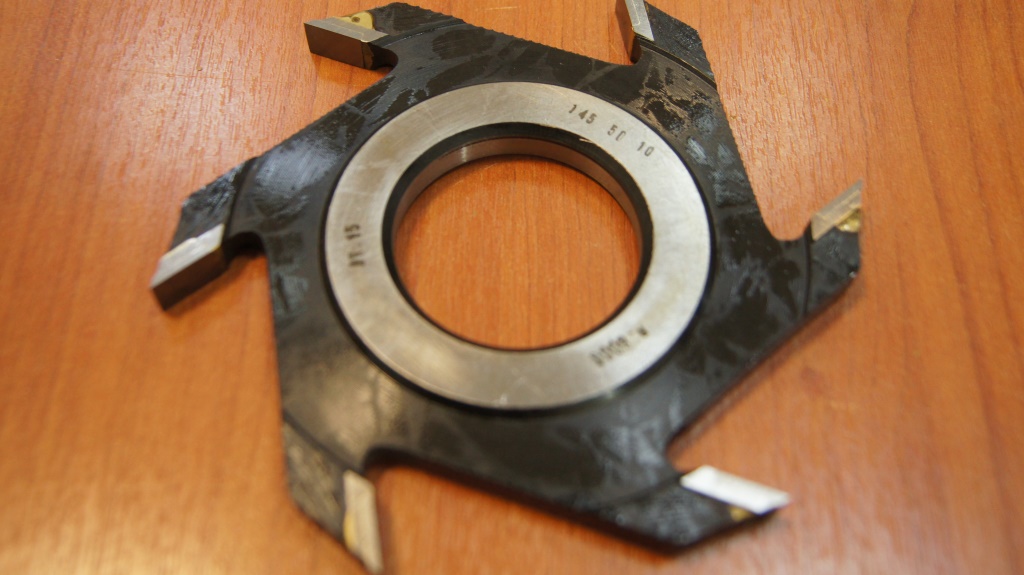 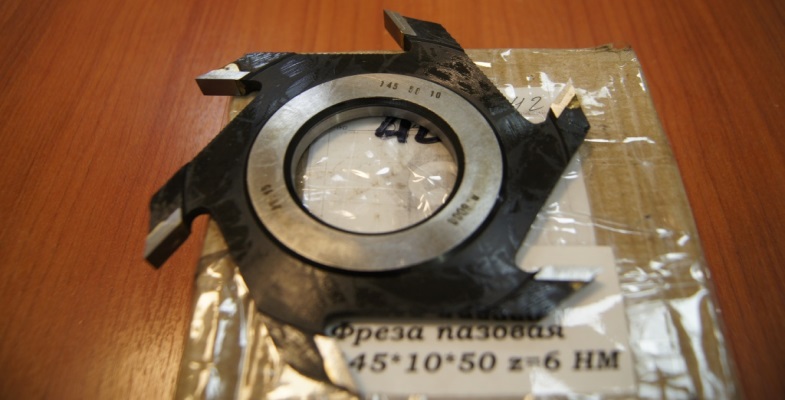 Код из 1САртикулНаименоваие/ Бренд/ПоставщикТехнические характеристикиГабаритыД*Ш*В,ммМасса,грМатериалМесто установки/НазначениеF0025365Фреза пазовая 145*10*50 z=6 HM145*10*50 z=6 HM1000металл4-х сторонние станки /выборка пазаF0025365145*10*50 z=6 HM1000металл4-х сторонние станки /выборка пазаF0025365145*10*50 z=6 HM1000металл4-х сторонние станки /выборка паза